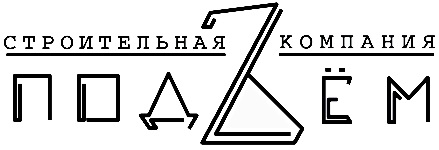 Предоставляем услуги строительной спецтехники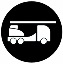 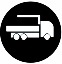 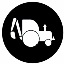 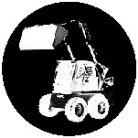 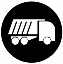 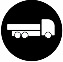 Цены не являются окончательными. При увеличении объема и для постоянных клиентов скидки.Исполнитель: ИП "Чеботарев Сергей Сергеевич"Адрес: 346880 , Ростовская обл.,г Батайск, ул., Огородняя, дом 65.ИНН: 614105403776Расчетный счет: 40802810500200000579 Кор. счет: 30101810100000000762Банк: ОАО КБ "ЦЕНТР-ИНВЕСТ" Г.РОСТОВ-НА-ДОНУТел. 8(928)112 28-15,   8(928)148 12-22Сайт: podyom61.ru,   Email: cheser84@mail.ruАвтокранАвтокранИвановецИвановец14т14м1000 р\чАвтокранАвтокранГаличанинГаличанин16т22м1250 р\чАвтокранАвтокранДнепрДнепр25т24м1500 р\чАвтокранАвтокранДнепр+ГусекДнепр+Гусек25т33м2000 р\чКран МанипуляторКран МанипуляторМАЗ борт10т х 6.5м х 2.5м10т х 6.5м х 2.5м10т х 6.5м х 2.5м1250р\ч1250р\чАвтовышкаКМУ КМУ 7т х 20м7т х 20м7т х 20м1250р\ч1250р\чЭкскаватор-ПогрузчикЭкскаватор-ПогрузчикJCB , John DeereJCB , John DeereJCB , John DeereJCB , John Deere1500 р\чМинипогрузчикМинипогрузчикCATCATCATCAT1000 р\чСамосвал КАМАЗСамосвал КАМАЗ15т1000 р\чДлинномерДлинномер20т14м1000р\ч